Załącznik Nr 1 do Wniosku Zamawiającego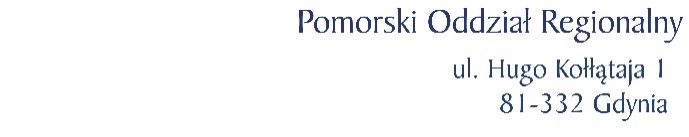 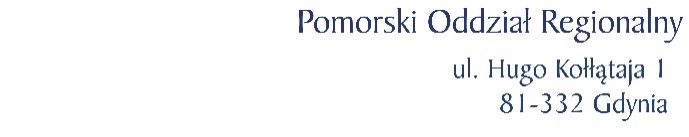 w sprawie przedłużenie terminu związania ofertąNumer sprawy:	BOR11.2619.01.2024.MR....................................................., dnia .................. 2024 roku/ miejscowość /		/ data /OŚWIADCZENIEJa (My) niżej podpisany (-i):…………………………………………………………………………………………………………/ dane osoby (osób) upoważnionej(-ych) do reprezentowania Wykonawcy /działając w imieniu i na rzecz:………………………………………………………………………………………………………..…/ dane Firmy Wykonawcy, NIP /…………………………………………………………………………………………………………oświadczam (-my), żewyrażam (-y) zgodę* / nie wyrażam (-y) zgody*na przedłużenie terminu związania ofertą o okres kolejnych 30 dni, zgodnie z Wnioskiem Zamawiającego w sprawie przedłużenia terminu związania ofertą z dnia 03.06.2024 r. orazoświadczam (-my), żejestem (-śmy) związany (-i)* / nie jestem (-śmy) związany (-i)*złożoną ofertą w postępowaniu o udzielenie zamówienia prowadzonym w trybie podstawowym, którego przedmiotem jest:„Zakup i dostawa artykułów biurowych oraz papieru kserograficznego na potrzeby Pomorskiego Oddziału Regionalnego ARiMR w 2024 roku”na wydłużony okres, tj. do dnia 07 lipca 2024 roku.…………………………………………/ podpis osoby (osób) upoważnionej (ych)do reprezentowania Wykonawcy /* - niepotrzebne skreślić